Ordine delle professioni Infermieristiche Interprovinciale Novara e VCO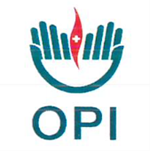 Telefono 0321/30237   Telefax 0321/393276info@opinovaravco.itnovara.verbania@cert.ordine-opi.itCod. Fisc.80010200030Documento di attestazione L’RPCT presso l’Ordine Interprovinciale delle Professioni Infermieristiche Novara – Verbano Cusio Ossola, Gavinelli Cristina nata ad Arona (No) in data 19/11/1986 C.F. GVNCST86S59A429C nominata RPCT con delibera n. 89 del 11 Gennaio 2021, ha effettuato, ai sensi dell’art. 14, co. 4, lett. g), del d.lgs. n. 150/2009 e delle delibere ANAC n. 1310/2016 e n. 201/2022, la verifica sulla pubblicazione, sulla completezza, sull’aggiornamento e sull’apertura del formato di ciascun documento, dato ed informazione elencati nell’Allegato 2.1.A (e Allegato 2.1.B per amministrazioni ed enti con uffici periferici) – Griglia di rilevazione al 31 maggio 2022 della delibera n. 201/2022. La rilevazione è stata svolta dal RPCT poiché l’Ordine, coerentemente al disposto del DL 101/2013 convertito in L. 125/2013, non ha proceduto a nominare l’OIV:L’RPCT ha svolto gli accertamenti:x tenendo anche conto dei risultati e degli elementi emersi dall’attività di controllo sull’assolvimento degli obblighi di pubblicazione svolta dal Responsabile della prevenzione della corruzione e della trasparenza ai sensi dell’art. 43, co. 1, del d.lgs. n. 33/2013Sulla base di quanto sopra, l’OIV/altro Organismo con funzioni analoghe, ai sensi dell’art. 14, co. 4, lett. g), del d.lgs. n. 150/2009ATTESTA CHEx L’Ordine ha individuato misure organizzative che assicurano il regolare funzionamento dei flussi informativi per la pubblicazione dei dati nella sezione “Amministrazione trasparente”;x L’Ordine ha individuato nella sezione Trasparenza del PTPCT i responsabili della trasmissione e della pubblicazione dei documenti, delle informazioni e dei dati ai sensi dell’art. 10 del d.lgs. 33/2013;x L’Ordine NON ha disposto filtri e/o altre soluzioni tecniche atte ad impedire ai motori di ricerca web di indicizzare ed effettuare ricerche all’interno della sezione AT, salvo le ipotesi consentite dalla ATTESTAla veridicità e l’attendibilità, alla data dell’attestazione, di quanto riportato nell’Allegato 2.1. rispetto a quanto pubblicato sul sito dell’amministrazione/ente.Novara, 31 maggio 2022Gavinelli CristinaF.to in originale 